                    Agronômica – SC,___,____________________, 2020   AUTODECLARAÇÃO Nº                    AUTODECLARAÇÃO Nº                    ANO: 2020IDENTIFICAÇÃO DA EMPRESA:IDENTIFICAÇÃO DA EMPRESA:IDENTIFICAÇÃO DA EMPRESA:01 - RAZÃO SOCIAL:01 - RAZÃO SOCIAL:01 - RAZÃO SOCIAL:02- NOME DE FANTASIA:02- NOME DE FANTASIA:02- NOME DE FANTASIA:03 – CNPJ:03 – CNPJ:03 – CNPJ:04 – ENDEREÇO:04 – ENDEREÇO:04 – ENDEREÇO:05 - N.º:                                          06 - COMPLEMENTO:05 - N.º:                                          06 - COMPLEMENTO:05 - N.º:                                          06 - COMPLEMENTO:07 – BAIRRO:                                08 - MUNICÍPIO07 – BAIRRO:                                08 - MUNICÍPIO07 – BAIRRO:                                08 - MUNICÍPIO09 - CEP:                                       10 - UF:09 - CEP:                                       10 - UF:09 - CEP:                                       10 - UF:11 – TELEFONE:                           12 – EMAIL:11 – TELEFONE:                           12 – EMAIL:11 – TELEFONE:                           12 – EMAIL:13 - ATIVIDADES A SEREM DESENVOLVIDAS:13 - ATIVIDADES A SEREM DESENVOLVIDAS:13 - ATIVIDADES A SEREM DESENVOLVIDAS:Código (CNAE)                       Descrição da Atividade:Descrição da Atividade:14 - DECLARO ESTAR CIENTE DESTA NORMA E DEMAIS NORMAS SANITÁRIAS VIGENTES PARA A ATIVIDADE PRETENDIDA E ME COMPROMETO AO CUMPRIMENTO DAS MESMAS, ASSEGURANDO A QUALIDADE DOS PRODUTOS.14 - DECLARO ESTAR CIENTE DESTA NORMA E DEMAIS NORMAS SANITÁRIAS VIGENTES PARA A ATIVIDADE PRETENDIDA E ME COMPROMETO AO CUMPRIMENTO DAS MESMAS, ASSEGURANDO A QUALIDADE DOS PRODUTOS.14 - DECLARO ESTAR CIENTE DESTA NORMA E DEMAIS NORMAS SANITÁRIAS VIGENTES PARA A ATIVIDADE PRETENDIDA E ME COMPROMETO AO CUMPRIMENTO DAS MESMAS, ASSEGURANDO A QUALIDADE DOS PRODUTOS.E/OU SERVIÇOS OFERECIDOS.E/OU SERVIÇOS OFERECIDOS.E/OU SERVIÇOS OFERECIDOS.15 – REPRESENTANTE LEGAL15 – REPRESENTANTE LEGAL15 – REPRESENTANTE LEGALNOME:NOME:NOME:16-CPF:16-CPF:16-CPF:ASSINATURA:ASSINATURA:ASSINATURA:17 - RESPONSÁVEL TÉCNICO (QUANDO EXIGIDO POR LEGISLAÇÃO VIGENTE)17 - RESPONSÁVEL TÉCNICO (QUANDO EXIGIDO POR LEGISLAÇÃO VIGENTE)17 - RESPONSÁVEL TÉCNICO (QUANDO EXIGIDO POR LEGISLAÇÃO VIGENTE)18 - CPF:                                              19 - PROFISSÃO:18 - CPF:                                              19 - PROFISSÃO:18 - CPF:                                              19 - PROFISSÃO:20 -N.º DE INSCRIÇÃO NO CONSELHO:                 21- UF:20 -N.º DE INSCRIÇÃO NO CONSELHO:                 21- UF:20 -N.º DE INSCRIÇÃO NO CONSELHO:                 21- UF:ASSINATURA: ---------------------------------------------/// ---------------------------------------------------ASSINATURA: ---------------------------------------------/// ---------------------------------------------------ASSINATURA: ---------------------------------------------/// ---------------------------------------------------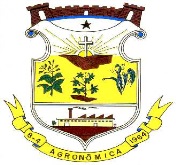 SECRETARIA MUNICIPAL DE SAÚDE DE AGRONÔMICA                                     Vigilância Sanitária Municipal                                            CNPJ 83 102 590/0001-90RUA: XV DE NOVEMBRO, 402 (47)3542-0450) 410/326                                               99293751///988486570